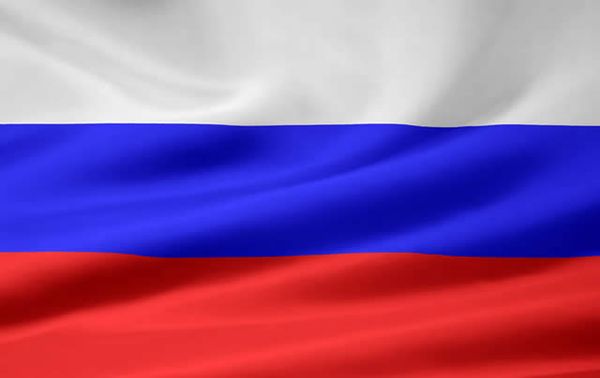 Английская версияEvent name:Hypospadias World Congress from Pediatrics to Geriatrics with live surgery with the 7th International Congress of ISHID (Moscow, 30.08-01.09.2017)Date: 30 August – 01 September 2017Venue: Moscow,  Medicina Clinic JSC(Moscow,  2nd Tverskoy-Yamskoy lane, 10, metro “Mayakovskaya”)Video broadcast from the operating rooms of  Medicina ClinicOrganizers:International society on hypospadias & disorders of sex development (ISHID)International Center of Pediatric AndrologyWith support:Ministry of Health of the Russian FederationMoscow Healthcare DepartmentRussian Academy of SciencesNational Scientific and Practical Center of Children's HealthI.M. Sechenov First Moscow State Medical UniversityPirogov Russian National Research Medical UniversityPeoples' Friendship University of Russia (RUDN University)The Rostov State Medical UniversityKazan State Medical UniversityRussian Scientific Center of Roentgenoradiology (RSCRR)Interregional Social Organization of Pediatric Urologists-AndrologistsRussian Society of UrologyRussian Association of Oncological UrologyGeneral Partner of the Congress:Medicina Clinic JSCTechnical Organizer:Congress-operator ABV-Expo LLCInformation Support: ABV-press Publishing House LTD
Specialized publication for Urologists "Urology Today""Oncourology" JournalInformation portal for urologists UROWEB President of the Congress and Chairman of the Scientific Committee:MD, Prof.  Asaad Akhmadovich Matar  -  Director of the Clinic of Pediatrics and Pediatric Surgery, Head of the International  Pediatric  Andrological CenterScientific Committee:PhD, Aleksey Victorovich Zhivov - Associate Professor, Department of Urology, Head of the Division of Andrological Surgery  at Clinic of Urology, Moscow State University of Medicine and DentistryMD, Prof. Irina Valerievna  Kazanskaya -  Chief Scientist of the Moscow Research Institute of Pediatrics and Pediatric Surgery, Chairman of Interregional Social Organization of Pediatric Urologists-AndrologistsMD, Prof. Mikhail Iosifovich Kogan -  Head of the Department of Urology and Reproductive Health with the course of pediatric urology-andrology, Director of the Research Institute of Urology and Nephrology,  the Rostov State Medical UniversityMD, Prof. Sergey Pavlovich Yatsyk - Head of the Department of Reproductive Health at National Scientific and Practical Center of Children's Health,  Head Part-time Specialist, Pediatric urologist-andrologist of Federal Service for Surveillance in Healthcare at Central Federal DistrictFaculty:MD, Badri Roinovich Gvasalia  -  Head of Andrology Department at 3rd Central Military Clinical Hospital named after A.A. VishnevskyMD, Prof. Andrey Yurievich Pavlov -  Deputy Director for science and clinical work at Russian Scientific Center of Roentgenoradiology,  Board Member of the Russian Society of Urology, Deputy Chairman of Interregional Social Organization of Pediatric Urologists-AndrologistsMD, Prof. Igor Vladimirovich Vinogradov  - Head of the Department of Clinical Andrology,  Peoples' Friendship University of RussiaMD, Prof. Boris Kirillovich Komyakov – Head of the Department of Urology,  North-western State Medical University named after I.I. Mechnikov,  Chief Urologist, Health Committee of St. PetersburgProf. Juan de  Agustin-Asensio (Spain) -  Pediatric surgeon,  Hospital General Universitario Gregorio MarañónProf. Luis Braga (Canada) - Associate Professor, Division of Urology, Department of Surgery and  Research Director, Urology Residency Program, McMaster University.  Pediatric Urologist, McMaster Children’s Hospital, McMaster University.Prof. Nicol Bush (USA) - Pediatric Urology Specialist, Trauma & Reconstructive Surgery, PARC UrologyProf. Amin El Gohary (Emirates) - Consultant - Pediatric Surgery, President of the Pediatric Surgical Association of UAEProf. Seref Etker (Turkey)Prof. Günther Federolf (Germany)Prof. Magdalena Fossum (Sweden) -   Associated, Division of Pediatric Surgery, Department of Women's and Children's Health, Karolinska InstituteProf. Devendra Gupta (India) -  Head, Department of Pediatric Surgery at All India Institute of Medical SciencesProf. Ahmed Hadidi (Germany) -  Chairman of Pediatric Surgery Department at Offenbach Hospital, Director Hypospadias Center at Emma Hospital, SeligenstadtProf. Moneer Hanna (USA) -  Clinical Professor of Urology, NYH-Cornell Medical CenterProf. Emir Haxhija (Austria) -  Pediatric surgeon, University of GrazProf. Alexander Springer (Austria) -   Professor in Pediatric Surgery Medical University Vienna, Pediatric surgeon,  Döbling Private HospitalProf. Ibrahim Ulman (Turkey) -  Professor of pediatric surgery/pediatric urology, Department of Pediatric Urology, Ege UniversityMain topics of the Congress:Hypospadias in children and adultsErectile disfunctionPsychological aspects of treatmentModern approaches in the treatmentThe optimal choice and tactics of treatmentThe use of consumablesРусская версия Название мероприятия:Всемирный конгресс «Гипоспадия. От детства до старости». Совместно с 7м Международным конгрессом Международного общества по гипоспадии и нарушениям полового развития (ISHID).  Живая хирургия. Дата проведения: 30 августа – 01 сентября 2017г.Место проведения: г. Москва, клиника ОАО «Медицина» (Москва, 2-й Тверской-Ямской переулок, дом 10, метро «Маяковская»)Видео-трансляция из операционных клиники ОАО «Медицина»Организаторы:Международное общество по гипоспадии и нарушениям полового развития (ISHID)Международный детский андрологический центрПри поддержке:	Министерство здравоохранения Российской ФедерацииДепартамент здравоохранения города МосквыРоссийская академия наукФГАУ «Национальный научно-практический центр здоровья детей» МЗ РФ ФГБОУ ВО Первый МГМУ им. И.М. Сеченова Минздрава РоссииФГБОУ ВО РНИМУ им. Н.И. Пирогова Минздрава РоссииФГАОУ ВО Российский университет дружбы народовФГБОУ ВО РостГМУ Минздрава РоссииКазанский Государственный Медицинский УниверситетФГБУ «Российский научный центр рентгенорадиологии» МЗ РФМежрегиональная общественная организация детских урологов-андрологовРоссийское общество урологовРоссийское общество онкоурологовМеждународная медицинская академияГенеральный партнер Конгресса:Клиника ОАО «Медицина»Технический организатор: Конгресс-оператор «АБВ-экспо»Информационные партнеры Конгресса:Издательский дом «АБВ-пресс»Специализированное издание для урологов «Урология сегодня»Журнал «Онкоурология»Урологический информационный портал UROWEBПрезидент Конгресса и Председатель научного комитета:д.м.н., проф.  Асаад Ахмадович Матар  - директор клиники педиатрии и детской хирургии, Руководитель Международного детского андрологического центраНаучный комитет: к.м.н., Алексей Викторович Живов – доцент кафедры урологии, руководитель направления хирургической андрологии урологической клиники  Московского Государственного Медико-Стоматологического Университетад.м.н., проф. Ирина Валерьевна Казанская -  главный научный сотрудник Московского НИИ педиатрии и детской хирургии, председатель правления Межрегиональной общественной организации детских урологов-андрологовд.м.н., проф. Михаил Иосифович Коган  -  заведующий кафедрой урологии и репродуктивного здоровья человека с курсом детской урологии–андрологии ФПК и ППС РостГМУ, директор НИИ урологии и нефрологии РостГМУд.м.н., проф. Сергей Павлович Яцык – заведующий отделением репродуктивного здоровья КДЦ ФГАУ "НЦЗД" Минздрава России, Главный внештатный специалист, детский уролог-андролог ЦФО РосздравнадзораСпикеры:д.м.н., Бадри Роинович Гвасалия - заведующий отделом андрологии в 3 Центральном Военном клиническом госпитале им. А.А. Вишневскогод.м.н., проф. Андрей Юрьевич Павлов - заместитель директора ФГБУ РНЦРР по научно-лечебной работе, член правления Российского общества урологов, заместитель председателя Межрегиональной общественной организации детских урологов-андрологовд.м.н., проф. Игорь Владимирович Виноградов – заведующий кафедрой клинической андрологии Российского университета дружбы народовд.м.н., проф. Борис Кириллович Комяков  -  заведующий кафедрой урологии ГБОУ ВПО СЗГМУ им. И.И. Мечникова, главный уролог Комитета здравоохранения администрации Санкт-ПетербургаПроф. Хуан де Огустин (Испания) -  детский хирург, Университетская больница общего профиля им. Грегорио МараньонаПроф. Луис Брага (Канада) -  Доцент кафедры урологии, отделение хирургии, директор по научным исследованиям, Университет МакМастер;  детский уролог, детская больница МакМастер.Проф. Николь Буш (США) -   Специалист по детской урологии, травматологии и реконструктивной хирургии,  P.A.R.C. UrologyПроф. Амин эль Гохари (ОАЭ) -  Консультант по детской хирургии, Президент детской хирургической ассоциации ОАЭПроф. Сереф Эткер (Турция)Проф. Гюнтер Федерольф (Германия)Проф. Магдалена Фоссум (Швеция) -  доцент, отделение детской хирургии, Департамент по вопросам здоровья женщин и детей, Каролинский институтПроф. Дэвендра Гупта (Индия) -  заведующий кафедрой детской хирургии, Всеиндийский институт медицинских наукПроф. Ахмед Хадиди (Германия) – заведующий отделением детской хирургии больницы Оффенбах, директор центра по гипоспадии  при больнице Эмма,  ЗелигенштадтПроф. Монир Ханна (США) – профессор клинической урологии, больница при медицинском центре КорнеллПроф. Эмир Хаксия (Австрия) -  детский хирург, Университет города ГрацПроф. Александр Спрингер (Австрия) -   Профессор детской хирургии Медицинского университета Вены, детский хирург,  Частная клиника ДёблингПроф. Ибрагим Ульман (Турция) -  профессор детской хирургии / детской урологии, Отделение детской урологии, Эгейский университетНаучные темы конгресса:Гипоспадия у детей и взрослыхЭректильная дисфункция Психологические аспекты лечения Современные подходы в леченииОптимальный выбор и тактика леченияПрименение расходных материалов